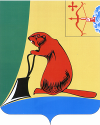 Отчёто работе Контрольно-счётной комиссии Тужинского муниципального района за 2020 годКонтрольно-счётная комиссия Тужинского муниципального района (далее – КСК) в 2020 году осуществляла контрольные и экспертно-аналитические мероприятия в соответствии с Бюджетным кодексом Российской Федерации, Федеральным законом от 07.02.2011 № 6-ФЗ «Об общих принципах организации и деятельности контрольно-счётных органов субъектов Российской Федерации и муниципальных образований», Положением о Контрольно-счётной комиссии Тужинского муниципального района, утверждённым решением Тужинской районной Думы от 28.11.2011 № 12/70, планом работы КСК на 2020 год.Проведено 65 контрольных и экспертно-аналитических мероприятий.По результатам контрольных и экспертно-аналитических мероприятий выявлено 31 нарушение законодательства в финансово-бюджетной сфере на 18 071 тыс. рублей.С Контрольно-счётной палатой Кировской области проведено 3 совместных мероприятия:Проверка законности и результативности использования бюджетных средств, направленных в 2018-2019 годах на реализацию отдельного мероприятия «Обеспечение реализации проекта по поддержке местных инициатив» государственной программы Кировской области «Содействие развитию гражданского общества, поддержка социально ориентированных некоммерческих организаций и укрепление единства российской нации» на 2013-2021 годы.Проверка законности и результативности использования бюджетных средств, направленных на реализацию государственной программы Кировской области «Содействие занятости населения Кировской области» за 2018-2019 годы и истекший период 2020 года.Мониторинг реализации регионального проекта «Формирование комфортной городской среды на территории Кировской области» и полноты устранения нарушений, выявленных предыдущей проверкой (далее – Мониторинг).В рамках Мониторинга, в администрации Тужинского городского поселения была проведена проверка законности и эффективности использования бюджетных средств на реализацию мероприятий по формированию современной городской среды (далее – ФСГС) за 2019 год (устранение нарушений, выявленных предыдущей проверкой в 2019 году).На момент предыдущей проверки (07.10.2019) не были оплачены следующие работы:-ремонт асфальтового покрытия центральной площади пгт. Тужа на 2005,1 тыс. рублей. Оплата произведена своевременно, (в соответствии с контрактом) платёжным поручением от 16.10.2019;-благоустройство дворовой территории дома № 6 по ул. Невского в пгт. Тужа на 472,4 тыс. рублей. Оплата произведена своевременно, (в соответствии с контрактом) платёжными поручениями от 16.10.2019: на 73,4 тыс. рублей и на 399 тыс. рублей;-благоустройство центральной площади пгт. Тужа с ремонтом ограждения на 1 001,8 тыс. рублей. В соответствии с пунктом 5.1. контракта, оплата выполненных работ должна быть произведена по 07.11.2019. Оплата произведена несвоевременно, платёжным поручением от 18.11.2019;-благоустройство места для проведения досуга и отдыха различных групп населения пгт. Тужа на 503,5 тыс. рублей. В соответствии с пунктом 5.1. контракта, оплата выполненных работ должна быть произведена по 22.10.2019. Оплата произведена несвоевременно, платёжным поручением от 01.11.2019;-по благоустройству центральной площади пгт. Тужа. Установка скамьи, качели, вазоны на 440,4 тыс. рублей. В соответствии с пунктом 5.1. контракта, оплата выполненных работ должна быть произведена по 07.11.2019. Оплата произведена несвоевременно, платёжным поручением от 18.11.2019.Всего по 3 контрактам на выполнение работ по благоустройству в рамках ФСГС в пгт Тужа с нарушением статьи 314 Гражданского кодекса Российской Федерации израсходовано 1 945,7 тыс. рублей.В муниципальном казённом учреждении отделе культуры, спорта и молодёжной политики проведена проверка расходования бюджетных средств, в рамках ППМИ, на ремонт фасада здания муниципального казённого учреждения культуры Тужинского районного культурно-досугового центра с благоустройством прилегающей территории, ул. Свободы, д. 14, пгт. Тужа.Муниципальное казённое учреждение культуры Тужинский районный культурно – досуговый центр (далее – Заказчик) и Общество с ограниченной ответственностью «Антикор Строй Групп» (далее – Подрядчик) заключили муниципальный контракт от 03.07.2019 на выполнение работ, на 2 917 тыс. рублей. Срок выполнения до 30.09.2019. Фактически выполненные работы (на 2 139,5 тыс. рублей) приняты на основании акта о приёмке выполненных работ от 25.12.2019.С нарушением статьи 314 Гражданского кодекса Российской Федерации выполнено работ на 2 139,5 тыс. рублей.В соответствии с пунктом 2.5. контракта, оплата за выполненные работы должна быть произведена до 23.01.2020.Расчёты с Подрядчиком за выполнение работ (местный бюджет, население, спонсоры) Заказчик произвёл своевременно.Платёжное поручение от 25.12.2019 на 347,4 тыс. рублей.В 2020 году расчёт с Подрядчиком за выполнение работ (субсидия из областного бюджета) произведён несвоевременно.Платёжное поручение от 03.02.2020 на 1 792 тыс. рублей.С нарушением статьи 314 Гражданского кодекса Российской Федерации израсходовано 1 792 тыс. рублей.На основании ч. 8 ст. 95 Закона № 44-ФЗ Заказчик и Подрядчик заключили Соглашение о расторжении Контракта от 23.12.2019.Обязательства в оставшейся части на 777,5 тыс. рублей Заказчик и Подрядчик прекратили.В 2020 году оставшиеся виды работ осуществлялись другим подрядчиком, по другому контракту. Работы выполнены своевременно, оплата выполненных работ произведена своевременно (в соответствии с контрактом).В Тужинском городском поселении проведена проверка расходования бюджетных средств на ППМИ 2019 года:ремонт проезжей части улицы Фокина с устройством контейнерных площадок для сбора мусора, пгт Тужа (Мероприятие № 1);устройство памятника погибшим воинам-землякам и благоустройство прилегающей территории, дер. Покста (Мероприятие № 2).Все работы по проектам были выполнены несвоевременно. Всего с нарушением статьи 314 Гражданского кодекса Российской Федерации выполнено работ на 1 990 тыс. рублей.В нарушение статьи 34 Закона № 44-ФЗ, пунктов 7.4. контрактов на выполнение Мероприятия № 1 и Мероприятия № 2, администрация Тужинского городского поселения не потребовала уплату подрядчиками пени за просрочку исполнения обязательств.Расчёты с подрядчиками за выполнение Мероприятия № 1 и Мероприятия № 2 (за счёт областного бюджета) Тужинское городское поселение произвело несвоевременно. Всего с нарушением статьи 314 Гражданского кодекса Российской Федерации израсходовано 1 474,3 тыс. рублей.В Михайловском сельском поселении в 2019 году был реализован ППМИ – ремонт подъезда к кладбищу в с. Михайловское с устройством контейнерных площадок и установкой контейнеров. Расчёт за выполненные работы за счёт средств субсидии из областного бюджета произведён несвоевременно. С нарушением статьи 314 Гражданского кодекса Российской Федерации израсходовано 398,8 тыс. рублей.В Пачинском сельском поселении в 2019 году в рамках ППМИ осуществлялся ремонт проезжей части улицы Садовая в с. Пачи. Расчёт за выполненные работы за счёт средств субсидии из областного бюджета произведён несвоевременно. С нарушением статьи 314 Гражданского кодекса Российской Федерации израсходовано 414,6 тыс. рублей.В Грековском, Михайловском, Ныровском, Пачинском сельских поселениях, в Тужинском городском поселении были проведены проверки законности и результативности использования бюджетных средств на создание мест (площадок) накопления твёрдых коммунальных отходов в 2019-2020 годах.В 2019 году в Тужинском городском поселении были несвоевременно выполнены подрядчиком работы на 357,2 тыс. рублей.Администрацией Тужинского городского поселения была предъявлена претензия и подрядчиком перечислено в бюджет поселения пени в сумме 1750 рублей за несвоевременное выполнение обязательств по контракту.В 2020 году, в соответствии с Соглашением от 27.03.2020 № 42-ТКО, из областного бюджета была предоставлена субсидия бюджету Тужинского городского поселения на создание мест (площадок) накопления твёрдых коммунальных отходов. Пунктом 4.5.5. Соглашения было предусмотрено заключение контракта на выполнение работ до 01.05.2020 (фактически контракт заключён 19.09.2020). Пунктом 4.5.7. Соглашения было предусмотрено выполнение работ до 01.07.2020 (фактически в контракте предусмотрено выполнение работ по 15.10.2020).В администрации Тужинского муниципального района проведена проверка соблюдения требований Федерального закона от 05.04.2013 № 44-ФЗ «О контрактной системе в сфере закупок товаров, работ, услуг для обеспечения государственных и муниципальных нужд». Установлено 2 случая несвоевременной оплаты администрацией района выполненных работ по содержанию и ремонту автомобильных дорог на 4 246,7 тыс. рублей. Фактов уплаты штрафных санкций, судебных расходов из-за несвоевременной оплаты работ не выявлено.В нарушение пункта 8 договора холодного водоснабжения от 01.01.2019 между администрацией и Тужинским МУП «Коммунальщик», предприятие ежемесячно счета-фактуры на оплату выполненных работ не предъявляло.В администрации Тужинского муниципального района проведена проверка целевого использования бюджетных средств на организацию и проведение мероприятий по предупреждению и ликвидации болезней животных и их лечение, в части организации и проведения отлова, учёта, содержания и использования безнадзорных животных за 2020 год. Управление ветеринарии Кировской области и администрация района заключили Соглашение от 27.01.2020 № 33/1 о предоставлении субвенции бюджету района из областного бюджета в сумме 96 тыс. рублей. В пункте 3.3.5. Соглашения администрация обязалась обеспечить отлов 20 единиц безнадзорных животных. Администрация и ИП Петелин Денис Валерьевич заключили муниципальный контракт от 31.03.2020 № 22 на оказание услуг по организации мероприятий при осуществлении деятельности по обращению с животными без владельцев на территории района. В техническом задании к контракту указан объём оказываемых услуг – 20 единиц животных без владельцев. Согласно акту о приёмке оказанных услуг № 45 от 08.06.2020 отловлено 4 животных без владельцев. Услуги оказаны на 19,2 тыс. рублей (4*4,8 тыс. рублей). Администрация и ИП Петелин Д.В. заключили соглашение от 15.09.2020 о расторжении контракта от 31.03.2020 № 22. Обязательства в оставшейся части на 76,8 тыс. рублей стороны прекратили.В нарушение пункта 3.3.5. Соглашения от 27.01.2020 № 33/1 администрацией района не выполнен показатель отлова безнадзорных животных (вместо 20 отловлено 4 безнадзорных животных).В Тужинском муниципальном унитарном предприятии «Коммунальщик» (далее – Предприятие) проведена проверка вопросов сохранности и использования муниципального имущества в 2019-2020 годах. Установлены нарушения в нормативно-правовой базе, регулирующей взаимоотношения Предприятия и его Учредителя - муниципального образования Тужинское городское поселение в лице администрации Тужинского городского поселения.В соответствии с пунктом 2.2. Устава Предприятия предметом его деятельности являются:-выполнение работ по содержанию в надлежащем состоянии закреплённого за ним жилищного фонда;-выполнение работ по профилактике аварийных ситуаций в закреплённом жилищном фонде.Распоряжением главы администрации городского поселения от 30.12.2008 № 53 в казну городского поселения из хозяйственного ведения Предприятия изъято 265 объектов жилищного фонда, т.е. у Предприятия фактически не имеется жилищного фонда.Сроки представления Предприятием в администрацию поселения сведений о результатах финансово-хозяйственной деятельности Предприятия, установленные пунктом 7.1. Устава Предприятия, не совпадают с аналогичными сроками, установленными пунктом 2.1. Порядка осуществления ежеквартального мониторинга финансово-хозяйственной деятельности МУП «Коммунальщик», утверждённого постановлением администрации поселения от 27.11.2013 № 160.В нарушение п.п.9, п.2.2. Положения об управлении и распоряжении имуществом муниципального образования Тужинское городское поселение, утверждённого решением Тужинской поселковой Думы от 12.12.2012 № 3/23 (далее – Положение), администрацией поселения не установлен порядок утверждения уставов унитарных предприятий.В нарушение п.п.10, п.2.2. Положения администрацией поселения не определено положение о проведении аттестации руководителей унитарных предприятий.В нарушение постановления Госкомстата России от 18.08.1998 № 88 инвентаризационные описи по основным средствам производственного назначения на Предприятии составлялись не на унифицированной форме № ИНВ-3.Контрольно-счётной комиссией вынесено представление главе администрации Тужинского городского поселения об утверждении необходимых нормативных правовых актов органов местного самоуправления Тужинского городского поселения, о внесении изменений в Устав Предприятия, в Порядок осуществления ежеквартального мониторинга финансово-хозяйственной деятельности МУП «Коммунальщик».Распоряжением администрации поселения от 03.07.2020 № 44 внесены изменения в Устав Предприятия.Постановлением администрации поселения от 07.07.2020 № 126 утверждено Положение о порядке проведения аттестации директора Предприятия.Постановлением администрации поселения от 30.06.2020 № 123 утвержден Порядок утверждения Устава Предприятия.Постановлением администрации поселения от 30.06.2020 № 122 внесены изменения в Порядок осуществления мониторинга финансово-хозяйственной деятельности Предприятия.В соответствии с заключёнными соглашениями проводились внешние проверки годовых отчётов об исполнении за 2019 год бюджетов: Грековского, Михайловского, Ныровского, Пачинского сельских поселений, Тужинского городского поселения.При выполнении плановых показателей по поступлению доходов в бюджет, администрациями всех поселений на 01.01.2020 года допущена недоимка по местным налогам и сборам, задолженность по плате за воду, за наем жилья. Администрациями поселений не используются в полной мере возможности для увеличения доходной части местных бюджетов. В городском поселении задолженность ежегодно растёт и достигла рекордной суммы в 655 тыс. рублей (рост за год – 47 тыс. рублей).Внешней проверкой исполнения бюджета муниципального района за 2019 год установлено нарушение статьи 264.2 Бюджетного кодекса Российской Федерации и пункта 133 инструкции № 191н, в части непредставления бюджетной отчётности 4 главными администраторами доходов бюджета на 3 312 тыс. рублей.В 2020 году проводились экспертизы нормативных правовых актов о внесении изменений в бюджеты Тужинского городского и всех сельских поселений, в бюджет Тужинского муниципального района.Всего КСК проведена экспертиза 39 проектов решений районной Думы, Дум сельских и городского поселений по внесению изменений в соответствующие бюджеты.В 2020 году проведено 6 экспертиз нормативных правовых актов о бюджете муниципального района, бюджетах Тужинского городского, Грековского, Михайловского, Ныровского, Пачинского сельских поселений Тужинского района на 2021 год и плановый период 2022-2023 годов.На заседании межведомственной комиссии по противодействию коррупции была заслушана информация об итогах проверки соблюдения требований Федерального закона от 05.04.2013 № 44-ФЗ в сфере размещения заказов администрацией Тужинского муниципального района в 2019 году.По результатам проведённых контрольных и экспертно-аналитических мероприятий КСК было внесено 19 предложений, все были реализованы.Органами местного самоуправления, муниципальными учреждениями района по результатам проведённых контрольных и экспертно-аналитических мероприятий принято 55 нормативных правовых актов.На сайте администрации Тужинского муниципального района был размещён отчёт о работе КСК за 2019 год, план работы КСК на 2020 год и 20 материалов проведённых проверок и экспертиз.Председатель Контрольно-счётной комиссии Тужинского муниципального района                                         А.С. Таймаров05.02.2021